МУНИЦИПАЛЬНОЕ БЮДЖЕТНОЕ ОБРАЗОВАТЕЛЬНОЕ УЧРЕЖДЕНИЕ ДЕТСКИЙ САД № 5 ГОРОДА-КУРОРТА КИСЛОВОДСКАПротокол № 04 от 12.03.2019 годаЗаседания  Родительского комитета Учреждения ПрисутствовалиЩербакова А.П- председатель РКГусейнова  З.Д- зам председателя РККушетерова Е.П.-  секретарь РКБоташева С.А.Ксалова С.ХНазина Н.П.- заведующий УчреждениемГумжачева И.МПовестка дня О согласовании следующих документов с Родительским комитетом, том числе Правила приема детей в муниципальное бюджетное дошкольное образовательное учреждение детский сад № 5 города курорта КисловодскаПорядок и основания перевода, отчисления обучающихся в  муниципальном бюджетном  дошкольном образовательном учреждении детский сад № 5 города-курорта КисловодскаПоложение о службе ранней помощи на базе   муниципального бюджетного  дошкольного образовательного учреждения детский сад № 5 города-курорта КисловодскаПоложение о Центре дополнительного образования в  муниципальном бюджетном  дошкольном образовательном учреждении детский сад № 5 города-курорта КисловодскаПоложение об организации и осуществлении образовательной деятельности по дополнительным общеразвивающим программам муниципального бюджетного дошкольного образовательного учреждения детский сад № 5 города-курорта КисловодскаПоложение об организации обучения детей инвалидов и ОВЗ  дошкольного возраста в муниципальном бюджетном дошкольном образовательном учреждении детский сад № 5 города курорта КисловодскаПоложения о Центре организационного, дидактического и методического обеспечения очно- заочных специальных (коррекционных) образовательных услуг для детей с особыми образовательными потребностями в муниципальном бюджетном дошкольном  образовательном учреждении детский сад № 5 города-курорта Кисловодска	1. СЛУШАЛИ  	Щербакову Анну Петровну- председателя Родительского комитета  Сегодня на  нашем заседании нужно   согласовать Правила приема детей в муниципальное бюджетное дошкольное образовательное учреждение детский сад № 5 города курорта КисловодскаВЫСТУПИЛИ	1.Назина Нина Петровна-заведующий Учреждением	Правила приема детей в муниципальное бюджетное дошкольное образовательное учреждение детский сад № 5 города курорта Кисловодска прошли правовую экспертизу и проверку на литературную грамотность на заседании Рабочей группы по  обеспечению реализации ФЗ 273 от 29 декабря 2012 года  «Об образовании в Российской Федерации» на 2017 год и я предлагаю согласовать представленные Правила приема детей в муниципальное бюджетное дошкольное образовательное учреждение детский сад № 5 города курорта Кисловодска. Вам были отправлены по электронной почте Правила приема детей в муниципальное бюджетное дошкольное образовательное учреждение детский сад № 5 города курорта Кисловодска         2. Гусейнова  Зумруд .Джамалутдиновна – зам председателя  родительского комитета	Я внимательно изучила Правила приема детей в муниципальное бюджетное дошкольное образовательное учреждение детский сад № 5 города курорта Кисловодска, который мне выслали по электронной почте Я предлагаю считать   Правила приема детей в муниципальное бюджетное дошкольное образовательное учреждение детский сад № 5 города курорта Кисловодска, согласованные с Родительским комитетом           3.Кушетерова Евгения Петровна- член Родительского комитета 	Я также получила данный документ по электронной почте, внимательно его изучила  и я  поддерживаю предложение  Гусейновой З.Д: считать  Правила приема детей в муниципальное бюджетное дошкольное образовательное учреждение детский сад № 5 города курорта Кисловодска, согласованные с Родительским комитетом             П О С Т А Н О В И Л И 	Считать   Правила приема детей в муниципальное бюджетное дошкольное образовательное учреждение детский сад № 5 города курорта Кисловодска, согласованные с Родительским комитетомГ О Л О С О В А Л ОВсе- единогласноПротив- нетВоздержавших - нет	2. СЛУШАЛИ  	Щербакову Анну Петровну- председателя Родительского комитета 	Сегодня на нашем заседании  на необходимо согласовать Порядок и основания перевода, отчисления обучающихся в  муниципальном бюджетном  дошкольном образовательном учреждении детский сад № 5 города-курорта Кисловодска	ВЫСТУПИЛИ	1.Назина Нина Петровна-заведующий Учреждением 	Вам всем был выслан Порядок и основания перевода, отчисления обучающихся в  муниципальном бюджетном  дошкольном образовательном учреждении детский сад № 5 города-курорта Кисловодска, который  прошел правовую экспертизу и проверку на литературную грамотность на заседании Рабочей группы по  обеспечению реализации ФЗ 273 от 29 декабря 2012 года  «Об образовании в Российской Федерации» на 2017 год	2. Боташева Светлана Александровна- член Родительского комитета 	Я предлагаю считать   Порядок и основания перевода, отчисления обучающихся в  муниципальном бюджетном  дошкольном образовательном учреждении детский сад № 5 города-курорта Кисловодска, согласованным с Родительским комитетом                      3. Гумжачева Изаура Магомедовна- член  родительского комитета	Я поддерживаю предложение   Боташевой С.А.: считать Порядок и основания перевода, отчисления обучающихся в  муниципальном бюджетном  дошкольном образовательном учреждении детский сад № 5 города-курорта Кисловодска, согласованным с Родительским комитетомП О С Т А Н О В И Л И	Считать   Порядок и основания перевода, отчисления обучающихся в  муниципальном бюджетном  дошкольном образовательном учреждении детский сад № 5 города-курорта Кисловодска , согласованным с Родительским комитетомГ О Л О С О В А Л ОВсе- единогласноПротив- нетВоздержавших- нет 3. СЛУШАЛИ  	Щербакову Анну Петровну- председателя Родительского комитета 	 Сегодня на  нашем заседании нужно   согласовать Положение о службе ранней помощи на базе   муниципального бюджетного  дошкольного образовательного учреждения детский сад № 5 города-курорта КисловодскаВЫСТУПИЛИ	1.Назина Нина Петровна-заведующий Учреждением	Положение о службе ранней помощи на базе   муниципального бюджетного  дошкольного образовательного учреждения детский сад № 5 города-курорта Кисловодскапрошло правовую экспертизу и проверку на литературную грамотность на заседании Рабочей группы по  обеспечению реализации ФЗ 273 от 29 декабря 2012 года  «Об образовании в Российской Федерации» на 2017 год и я предлагаю согласовать представленное Положение о службе ранней помощи на базе   муниципального бюджетного  дошкольного образовательного учреждения детский сад № 5 города-курорта Кисловодска Вам было отправлено по электронной почте Положение о службе ранней помощи на базе   муниципального бюджетного  дошкольного образовательного учреждения детский сад № 5 города-курорта Кисловодска         2. Ксалова Светлана Хамзатовна –  член   родительского комитета	Я внимательно изучила Положение о службе ранней помощи на базе   муниципального бюджетного  дошкольного образовательного учреждения детский сад № 5 города-курорта Кисловодска, который мне выслали по электронной почте Я предлагаю считать   Положение о службе ранней помощи на базе   муниципального бюджетного  дошкольного образовательного учреждения детский сад № 5 города-курорта Кисловодска согласованное с Родительским комитетом           3.Кушетерова Евгения Петровна- член Родительского комитета 	Я также получила данный документ по электронной почте, внимательно его изучила  и я  поддерживаю предложение  Ксаловой С.Х.: считать  Положение о службе ранней помощи на базе   муниципального бюджетного  дошкольного образовательного учреждения детский сад № 5 города-курорта Кисловодска, согласованное с Родительским комитетом             П О С Т А Н О В И Л И 	Считать   Положение о службе ранней помощи на базе   муниципального бюджетного  дошкольного образовательного учреждения детский сад № 5 города-курорта Кисловодска, согласованное с Родительским комитетомГ О Л О С О В А Л ОВсе- единогласноПротив- нетВоздержавших - нет	4. СЛУШАЛИ  	Щербакову Анну Петровну- председателя Родительского комитета 	Сегодня на нашем заседании  на необходимо согласовать Положение о Центре дополнительного образования в  муниципальном бюджетном  дошкольном образовательном учреждении детский сад № 5 города-курорта Кисловодска с родительским комитетом	ВЫСТУПИЛИ	1.Назина Нина Петровна-заведующий Учреждением 	Вам всем был Положение о Центре дополнительного образования в  муниципальном бюджетном  дошкольном образовательном учреждении детский сад № 5 города-курорта Кисловодска, который  прошел правовую экспертизу и проверку на литературную грамотность на заседании Рабочей группы по  обеспечению реализации ФЗ 273 от 29 декабря 2012 года  «Об образовании в Российской Федерации» на 2017 год и я предлагаю согласовать представленное Положение о Центре дополнительного образования в  муниципальном бюджетном  дошкольном образовательном учреждении детский сад № 5 города-курорта Кисловодска Вам было отправлено по электронной почте Положение о Центре дополнительного образования в  муниципальном бюджетном  дошкольном образовательном учреждении детский сад № 5 города-курорта Кисловодска	2.  Ксалова Светлана Хамзатовна- член Родительского комитета 	Я предлагаю считать   Положение о Центре дополнительного образования в  муниципальном бюджетном  дошкольном образовательном учреждении детский сад № 5 города-курорта Кисловодска, согласованное с Родительским комитетом                      3. Гумжачева Изаура Магомедовна- член  родительского комитета	Я поддерживаю предложение   Ксаловой С.Х: считать Положение о Центре дополнительного образования в  муниципальном бюджетном  дошкольном образовательном учреждении детский сад № 5 города-курорта Кисловодска, согласованное с Родительским комитетомП О С Т А Н О В И Л И	Считать   Положение о Центре дополнительного образования в  муниципальном бюджетном  дошкольном образовательном учреждении детский сад № 5 города-курорта Кисловодска, согласованное с Родительским комитетомГ О Л О С О В А Л ОВсе- единогласноПротив- нетВоздержавших- нет 5. СЛУШАЛИ  	Щербакову Анну Петровну- председателя Родительского комитета 	 Сегодня на  нашем заседании нужно   согласовать Положение об организации и осуществлении образовательной деятельности по дополнительным общеразвивающим программам муниципального бюджетного дошкольного образовательного учреждения детский сад № 5 города-курорта КисловодскаВЫСТУПИЛИ	1.Назина Нина Петровна-заведующий Учреждением	Положение об организации и осуществлении образовательной деятельности по дополнительным общеразвивающим программам муниципального бюджетного дошкольного образовательного учреждения детский сад № 5 города-курорта Кисловодска прошло правовую экспертизу и проверку на литературную грамотность на заседании Рабочей группы по  обеспечению реализации ФЗ 273 от 29 декабря 2012 года  «Об образовании в Российской Федерации» на 2017 год и я предлагаю согласовать представленное Положение об организации и осуществлении образовательной деятельности по дополнительным общеразвивающим программам муниципального бюджетного дошкольного образовательного учреждения детский сад № 5 города-курорта Кисловодска	Вам были отправлено по электронной почте Положение об организации и осуществлении образовательной деятельности по дополнительным общеразвивающим программам муниципального бюджетного дошкольного образовательного учреждения детский сад № 5 города-курорта Кисловодска         2. Гусейнова  Зумруд .Джамалутдиновна – зам председателя  родительского комитета	Я внимательно изучила Положение об организации и осуществлении образовательной деятельности по дополнительным общеразвивающим программам муниципального бюджетного дошкольного образовательного учреждения детский сад № 5 города-курорта Кисловодска,  которое мне выслали по электронной почте Я предлагаю Положение об организации и осуществлении образовательной деятельности по дополнительным общеразвивающим программам муниципального бюджетного дошкольного образовательного учреждения детский сад № 5 города-курорта Кисловодска, согласованное с родительским комитетом           3.Кушетерова Евгения Петровна- член Родительского комитета 	Я также получила данный документ по электронной почте, внимательно его изучила  и я  поддерживаю предложение  Гусейновой З.Д: считать  Положение об организации и осуществлении образовательной деятельности по дополнительным общеразвивающим программам муниципального бюджетного дошкольного образовательного учреждения детский сад № 5 города-курорта Кисловодска, согласованное с Родительским комитетом             П О С Т А Н О В И Л И 	Считать   Положение об организации и осуществлении образовательной деятельности по дополнительным общеразвивающим программам муниципального бюджетного дошкольного образовательного учреждения детский сад № 5 города-курорта Кисловодска, согласованное с Родительским комитетомГ О Л О С О В А Л ОВсе- единогласноПротив- нетВоздержавших - нет	6. СЛУШАЛИ  	Щербакову Анну Петровну- председателя Родительского комитета 	Сегодня на нашем заседании  на необходимо согласовать Положение об организации обучения детей инвалидов и ОВЗ  дошкольного возраста в муниципальном бюджетном дошкольном образовательном учреждении детский сад № 5 города курорта Кисловодска	ВЫСТУПИЛИ	1.Назина Нина Петровна-заведующий Учреждением 	Вам всем было выслано Положение об организации обучения детей инвалидов и ОВЗ  дошкольного возраста в муниципальном бюджетном дошкольном образовательном учреждении детский сад № 5 города курорта Кисловодска, которое  прошло правовую экспертизу и проверку на литературную грамотность на заседании Рабочей группы по  обеспечению реализации ФЗ 273 от 29 декабря 2012 года  «Об образовании в Российской Федерации» на 2017 год	2. Боташева Светлана Александровна- член Родительского комитета 	Я предлагаю Положение об организации обучения детей инвалидов и ОВЗ  дошкольного возраста в муниципальном бюджетном дошкольном образовательном учреждении детский сад № 5 города курорта Кисловодска, согласованное с Родительским комитетом                      3. Гумжачева Изаура Магомедовна- член  родительского комитета	Я поддерживаю предложение   Боташевой С.А.: считать Положение об организации обучения детей инвалидов и ОВЗ  дошкольного возраста в муниципальном бюджетном дошкольном образовательном учреждении детский сад № 5 города курорта Кисловодска, согласованное с Родительским комитетомП О С Т А Н О В И Л И	Считать   Положение об организации обучения детей инвалидов и ОВЗ  дошкольного возраста в муниципальном бюджетном дошкольном образовательном учреждении детский сад № 5 города курорта Кисловодска, согласованное с Родительским комитетомГ О Л О С О В А Л ОВсе- единогласноПротив- нетВоздержавших- нет 7. СЛУШАЛИ  	Щербакову Анну Петровну- председателя Родительского комитета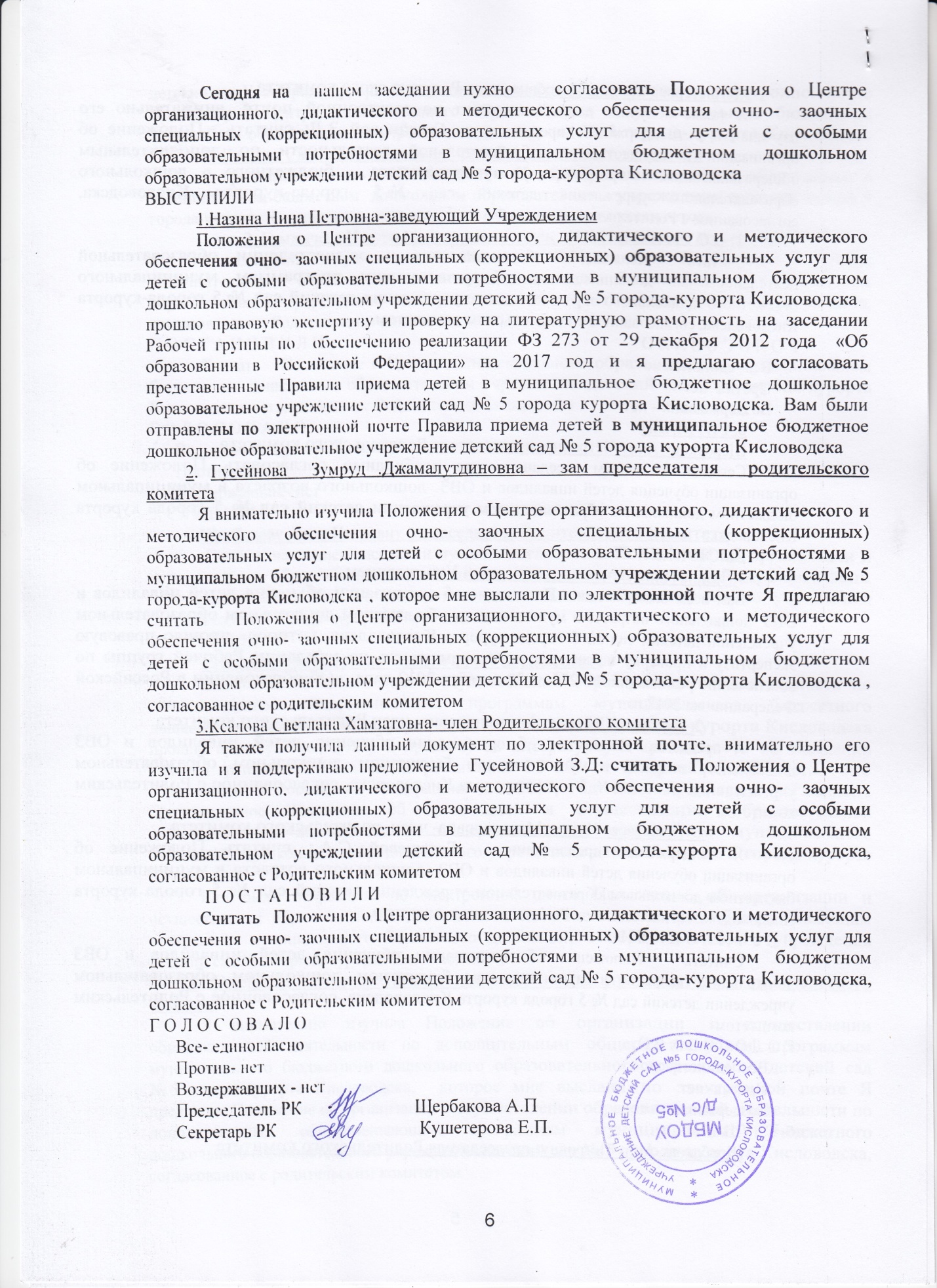 